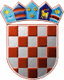 REPUBLIKA HRVATSKAOPĆINSKO IZBORNO POVJERENSTVOOPĆINE ERNESTINOVOKLASA: 013-03/21-01/12URBROJ: 2158/04-05-21-2Ernestinovo, 20. svibnja 2021.        Na osnovi članka 53. točke 10. i članka 86. Zakona o lokalnim izborima ("Narodne novine", broj 144/12, 121/16, 98/19, 42/20, 144/20 i 37/21, dalje: Zakon), Općinsko izborno povjerenstvo Općine Ernestinovo dana 20. svibnja 2021. utvrdilo je i objavljujeKONAČNE REZULTATEIZBORA ČLANOVA OPĆINSKOG VIJEĆAOPĆINE ERNESTINOVOPROVEDENIH 16. SVIBNJA 2021.Nositeljica kandidacijske liste: MARIJANA JUNUŠIĆNositelj kandidacijske liste: IGOR MATOVACNositelj kandidacijske liste: DEŽE KELEMENNositeljica kandidacijske liste: MARIJANA JUNUŠIĆNositelj kandidacijske liste: IGOR MATOVACNositelj kandidacijske liste: DEŽE KELEMENNositeljica kandidacijske liste: MARIJANA JUNUŠIĆdobila je 6  mjesta te su s ove kandidacijske liste izabrani:Nositelj kandidacijske liste: IGOR MATOVACdobila je 2  mjesta te su s ove kandidacijske liste izabrani:Nositelj kandidacijske liste: DEŽE KELEMENdobila je 1  mjesto te je s ove kandidacijske liste izabran:U skladu s člankom 107. stavkom 3. Zakona raspisat će se dopunski izbori za člana Općinskog vijeća Općine Ernestinovo iz reda pripadnika srpske nacionalne manjine.PREDSJEDNICAOPĆINSKOG IZBORNOG POVJERENSTVAOPĆINE ERNESTINOVOMARINA KRAJNOVIĆ, v. r.I.Od ukupno 1.804 birača upisanih u popis birača, glasovanju je pristupilo 1.007 birača, odnosno 55,82%, od čega je prema glasačkim listićima glasovalo 1.007 birača, odnosno 55,82%. Važećih listića bilo je 982, odnosno 97,52%. Nevažećih je bilo 25 listića, odnosno 2,48%.Od ukupno 1.804 birača upisanih u popis birača, glasovanju je pristupilo 1.007 birača, odnosno 55,82%, od čega je prema glasačkim listićima glasovalo 1.007 birača, odnosno 55,82%. Važećih listića bilo je 982, odnosno 97,52%. Nevažećih je bilo 25 listića, odnosno 2,48%.II.Pojedine kandidacijske liste dobile su sljedeći broj glasova:1.2.3.III.Kandidacijske liste koje su dobile najmanje 5% važećih glasova birača i koje na osnovi članka 84. stavka 1. Zakona sudjeluju u diobi mjesta u Općinskom vijeću Općine Ernestinovo su:Kandidacijske liste koje su dobile najmanje 5% važećih glasova birača i koje na osnovi članka 84. stavka 1. Zakona sudjeluju u diobi mjesta u Općinskom vijeću Općine Ernestinovo su:1.HRVATSKA DEMOKRATSKA ZAJEDNICA - HDZ2.KANDIDACIJSKA LISTA GRUPE BIRAČA3.KANDIDACIJSKA LISTA GRUPE BIRAČAIV.Na osnovi članaka 84. i 85. Zakona, utvrđuje se da su pojedine kandidacijske liste dobile sljedeći broj mjesta u Općinskom vijeću Općine Ernestinovo:Na osnovi članaka 84. i 85. Zakona, utvrđuje se da su pojedine kandidacijske liste dobile sljedeći broj mjesta u Općinskom vijeću Općine Ernestinovo:1.HRVATSKA DEMOKRATSKA ZAJEDNICA - HDZ1.MARIJANA JUNUŠIĆ2.KRUNOSLAV DRAGIČEVIĆ3.DAMIR MATKOVIĆ4.ŠARIKA SUKIĆ5.TEA PUŠELJIĆ6.MIRKO MILAS2.KANDIDACIJSKA LISTA GRUPE BIRAČA1.IGOR MATOVAC2.IVAN PAVLOVIĆ3.KANDIDACIJSKA LISTA GRUPE BIRAČA1.DEŽE KELEMENV.Na osnovi članka 107. stavaka 1. i 2. u svezi članka 103. Zakona i članka 20. Ustavnog zakona o pravima nacionalnih manjina ("Narodne novine", broj 155/02, 47/10, 80/10 i 93/11), utvrđuje se da na provedenim izborima u Općinskom vijeću Općine Ernestinovo nije osigurana odgovarajuća zastupljenost pripadnika srpske nacionalne manjine, te se broj članova općinskog vijeća povećava za 1 mjesto.Na osnovi članka 107. stavaka 1. i 2. u svezi članka 103. Zakona i članka 20. Ustavnog zakona o pravima nacionalnih manjina ("Narodne novine", broj 155/02, 47/10, 80/10 i 93/11), utvrđuje se da na provedenim izborima u Općinskom vijeću Općine Ernestinovo nije osigurana odgovarajuća zastupljenost pripadnika srpske nacionalne manjine, te se broj članova općinskog vijeća povećava za 1 mjesto.VI.Na osnovi članka 107. stavka 1., u svezi članka 103. Zakona i članka 20. Ustavnog zakona o pravima nacionalnih manjina ("Narodne novine", broj 155/02, 47/10, 80/10 i 93/11), utvrđuje se da je na provedenim izborima u Općinskom vijeću Općine Ernestinovo osigurana odgovarajuća zastupljenost pripadnika mađarske nacionalne manjine.Na osnovi članka 107. stavka 1., u svezi članka 103. Zakona i članka 20. Ustavnog zakona o pravima nacionalnih manjina ("Narodne novine", broj 155/02, 47/10, 80/10 i 93/11), utvrđuje se da je na provedenim izborima u Općinskom vijeću Općine Ernestinovo osigurana odgovarajuća zastupljenost pripadnika mađarske nacionalne manjine.